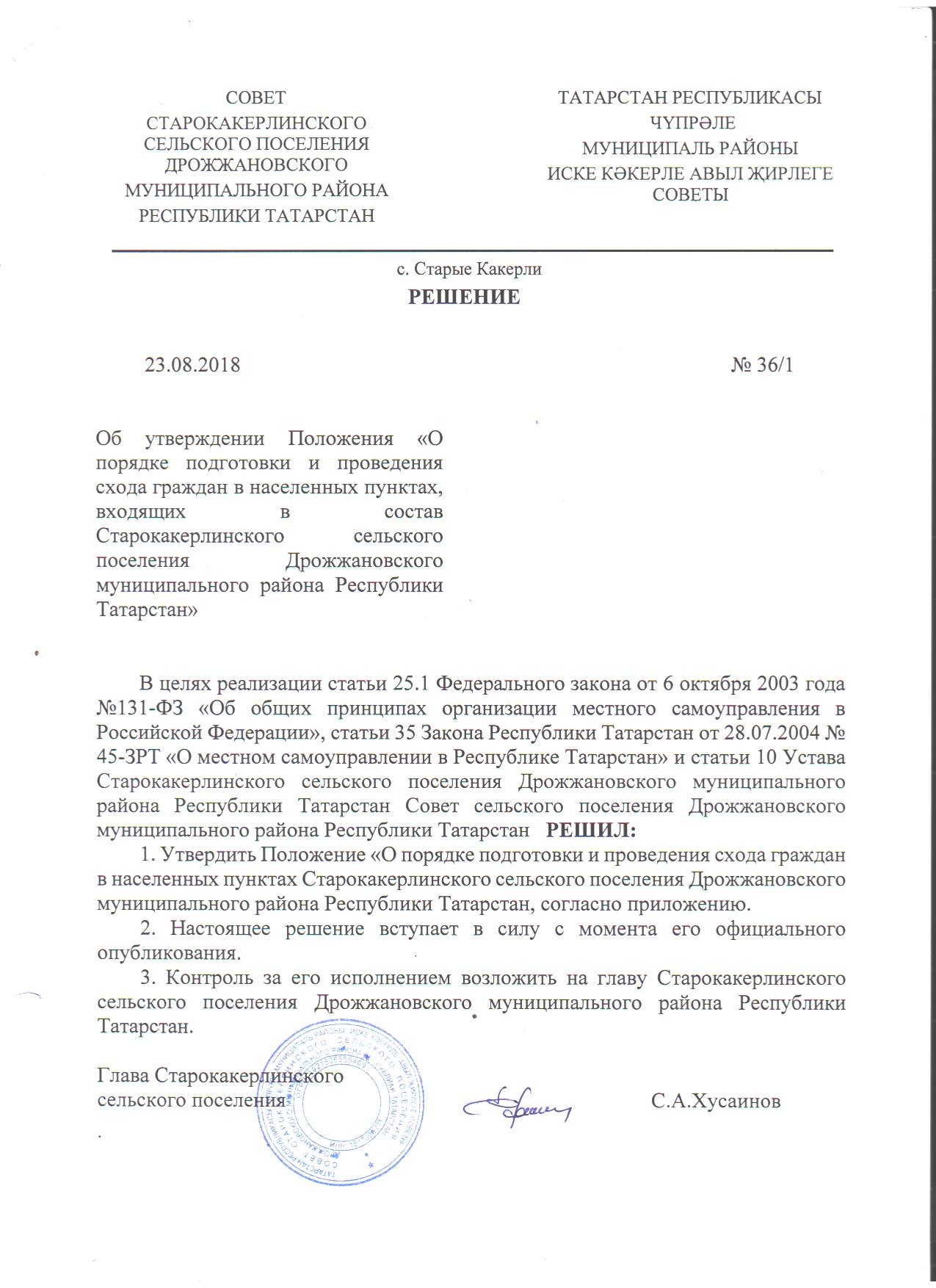 Приложение  к решению  Совета Старокакерлинского сельского поселения Дрожжановского муниципального района Республики Татарстан   от 23.08.2018 № 36/1Положение о порядке подготовкии проведения схода гражданв населенных пунктах, входящих в составСтарокакерлинского сельского поселения Дрожжановского муниципального района Республики Татарстан Настоящее Положение о порядке подготовки и проведения схода граждан  в населенных пунктах, входящих в состав Старокакерлинского сельского поселения Дрожжановского муниципального района (далее – Положение) разработано в соответствии со статьей 25.1 Федерального закона от 06.10.2003 № 131-ФЗ «Об общих принципах организации местного самоуправления в Российской Федерации», статьей 35 Закона Республики Татарстан от 28.07.2004 № 45-ЗРТ «О местном самоуправлении в Республике Татарстан» и статьей 10 Устава Старокакерлинского сельского поселения Дрожжановского муниципального района Республики Татарстан.1.	Общие положения1.1. Сход граждан проводится на основе всеобщего, равного и прямого волеизъявления. 1.2. В сходе граждан имеют право участвовать жители населенного пункта, постоянно или преимущественно проживающие на его территории, зарегистрированные в данном населенном пункте по месту жительства                              и обладающие избирательным правом.1.3. Участие в сходе граждан является добровольным и свободным. 1.4. Граждане участвуют в сходе лично, и каждый из них обладает одним голосом.1.5. Сход граждан проводится в целях решения непосредственно населением вопросов местного значения. Полномочия схода граждан1.6. Сход граждан может проводиться  по следующим вопросам:в населенном пункте по вопросу изменения границ поселения (муниципального района), в состав которого входит указанный населенный пункт, влекущего отнесение территории указанного населенного пункта к территории другого поселения (муниципального района);в поселении, в котором полномочия представительного органа муниципального образования осуществляются сходом граждан, по вопросам изменения границ, преобразования указанного поселения;в поселении, в котором полномочия представительного органа муниципального образования осуществляет сход граждан, если численность жителей поселения, обладающих избирательным правом, составит более 100 человек, по вопросу об образовании представительного органа поселения, о его численности и сроке полномочий;в поселении, в котором полномочия представительного органа муниципального образования осуществляются сходом граждан, по вопросу о введении и об использовании средств самообложения граждан; в населенном пункте, входящем в состав поселения, внутригородского района,  внутригородского района, внутригородской территории города федерального значения, городского округа либо расположенном на межселенной территории  в границах муниципального района, по вопросу введения и использования средств самообложения граждан на территории данного населенного пункта;в населенном пункте, расположенном на межселенной территории, в целях выдвижения инициативы населения по вопросам, связанным с организацией  и осуществлением местного самоуправления; в поселении, расположенном на территории с низкой плотностью сельского поселения или в труднодоступной местности, если численность населения сельского поселения составляет не более 100 человек, по вопросу об упразднении поселения;в сельском населенном пункте по вопросу выдвижения кандидатуры старосты сельского населенного пункта, а также по вопросу досрочного прекращения полномочий старосты сельского населенного пункта;в сельском населенном пункте сход граждан также может проводиться в целях выдвижения кандидатур в состав конкурсной комиссии при проведении конкурса на замещение должности муниципальной службы в случаях, предусмотренных законодательством Российской Федерации о муниципальной службе.Материальное и организационное обеспечение схода граждан1.7. Проведение схода обеспечивается главой муниципального образования.1.8. Расходы, связанные с подготовкой и проведением схода, производятся за счет средств бюджета муниципального образования.2. Порядок созыва схода гражданИнициатива проведения схода граждан2.1. Инициатива проведения схода граждан в населенном пункте принадлежит:- главе поселения;- группе жителей населенного пункта, обладающих избирательным правом, численностью не менее 10 человек, имеющих право на участие в сходе граждан (то есть дееспособные граждане Российской Федерации, постоянно или преимущественно проживающие на территории населенного пункта, зарегистрированные в данном населенном пункте по месту жительства, достигшие 18-летнего возраста, а также иностранные граждане, постоянно или преимущественно проживающие на территории населенного пункта и обладающие при осуществлении местного самоуправления правами в соответствии с международными договорами Российской Федерации и федеральными законами.2.2. Инициатива жителей населенного пункта должна быть оформлена в виде подписных листов (приложение № 1) или протокола собрания инициативной группы, на котором было принято решение о выдвижении инициативы проведения схода граждан, в которых должны быть указаны: вопросы, выносимые на сход граждан; предлагаемые сроки проведения схода граждан; фамилия, имя, отчество, дата рождения; серия и номер паспорта или заменяющего его документа каждого гражданина, поддерживающего инициативу о созыве схода граждан, адрес места жительства; его подпись и дата внесения подписи. 2.3. Количество подписей, которое необходимо собрать в поддержку инициативы проведения схода, составляет 5 процентов от числа граждан, обладающие избирательным правом, постоянно или преимущественно проживающие, зарегистрированные по месту жительства на территории населенного пункта, но не может быть менее 25 подписей.2.4. Подписные листы заверяются лицом, осуществляющим сбор подписей, с указанием даты заверения, фамилии, имени, отчества, даты рождения, номера и серии паспорта или заменяющего его документа, адреса места жительства и направляются главе муниципального образования.Порядок принятия решения о проведении схода граждан2.5. Сход граждан, созываемый инициативной группой назначается решением Совета поселения (приложение № 2), а по инициативе главы поселения  – постановлением главы поселения (приложение № 3) в течение 30 дней со дня поступления всех необходимых документов. 2.6. Глава поселения или Совет поселения не вправе отказать в проведении схода граждан по мотивам его нецелесообразности.2.7.  Вопрос, вынесенный на сход граждан, не должен противоречить законодательству Российской Федерации и законодательству Республики Татарстан. Вопрос схода граждан должен быть сформулирован таким образом, чтобы исключалась возможность его множественного толкования, то есть на него можно было бы дать только однозначный ответ.2.8. Порядок официального опубликования (обнародования) решения о назначении схода граждан, его перенесении определяется уставом поселения и опубликовывается (обнародуется) в порядке, предусмотренном уставом поселения для опубликования (обнародования) муниципальных правовых актов.В постановлении главы поселения или в решении Совета поселения о проведении схода граждан указываются: вопрос, выносимый на сход граждан; информация о времени и месте проведения схода граждан; сведения об организаторе схода - структурном подразделении органа муниципального образования.                           2.9. Исполнительный комитет поселения, ответственный за подготовку и проведение схода граждан, на основании постановления главы поселения  или решения Совета поселения о проведении схода граждан составляет списки жителей населенного пункта, обладающих избирательным правом; готовит информационные материалы к сходу граждан; оповещает население муниципального образования в средствах массовой информации и иными способами о сходе граждан (приложение № 4).Исполнительный комитет поселения обязан предоставить помещения для проведения схода граждан.2.9.1. Жители населенного пункта заблаговременно оповещаются о времени и месте проведения схода граждан. Решение о назначении схода граждан, время и место проведения схода граждан, подлежат обязательному опубликованию (обнародованию) не позднее чем за 10 дней до даты проведения схода граждан.2.9.2. Каждый участник схода граждан не позднее чем за 5 дней до даты проведения схода граждан вправе ознакомиться с материалами выносимыми на решение схода граждан в структурном подразделении органа муниципального образования, указанном в пункте 2.9. настоящего Положения, а также получить их копии.2.10. В соответствии с Положением о сходе граждан дата проведения схода граждан может быть перенесена на более поздний срок. Решение о переносе даты схода граждан должно быть принято не позднее, чем за 10 дней до даты, на которую было назначено проведение схода.3. Порядок проведения схода граждан3.1.Прибывшие на сход граждане регистрируются лицом, уполномоченным главой поселения для регистрации лиц, участвующих в сходе, внесенных в список жителей населенного пункта и обладающих избирательным правом. В списке указываются фамилия, имя, отчество, год рождения, адрес места жительства гражданина, серия и номер паспорта.3.2.На сход допускаются также без права решающего голоса другие граждане, изъявившие желание участвовать в сходе, руководители предприятий, учреждений, организаций, если решение вопросов, обсуждаемых на сходе, связано с их деятельностью, представители печати и других средств массовой информации.3.3. В случае выявления неточности в списке жителей населенного пункта, обладающих избирательным правом, житель населенного пункта может быть зарегистрирован и допущен к участию в сходе главой данного муниципального образования.3.4. Подтверждением неточности записей (или их отсутствия) может служить наличие документа, подтверждающего личность гражданина (паспорт гражданина Российской Федерации, военный билет, паспорт иностранного гражданина, вид на жительство в Российской Федерации, разрешение на временное проживание в Российской Федерации и др.).3.5. Сход граждан правомочен при участии в нем более половины жителей населенного пункта, обладающих избирательным правом. При отсутствии кворума назначение новой даты проведения схода граждан производится главой муниципального образования. В этом случае сход граждан должен быть проведен не ранее чем через десять дней после дня, на который было назначено проведение схода граждан.3.6.  Голосование на сходе граждан может быть открытым или тайным. Решение о форме голосования принимается сходом граждан.3.7. При проведении тайного голосования гражданину, зарегистрированному для участия в сходе граждан, выдается бюллетень для голосования (приложение  № 5).3.8. На сходе граждан могут председательствовать глава поселения или иное лицо, избранное путем открытого голосования простым большинством голосов от числа зарегистрированных участников схода граждан. Кандидатуры председательствующего вправе предлагать участники схода граждан. 3.9. Сход граждан избирает секретаря и счетную комиссию. Количество членов счетной комиссии не может быть менее двух человек. Дополнительные вопросы в повестку дня схода граждан могут вноситься председательствующим, главой муниципального образования, гражданами, имеющими право на участие в сходе граждан. В повестку дня в обязательном порядке включаются вопросы, внесенные инициаторами созыва схода граждан. Указанные вопросы рассматриваются в первоочередном порядке. Решение о включении в повестку дня схода граждан дополнительных вопросов считается принятым, если за него проголосовало не менее половины граждан, присутствующих на сходе.3.10. Сход граждан открывается председательствующим на сходе. Председательствующий на сходе граждан организует проведение схода граждан, поддерживает порядок, координирует работу счетной комиссии, предоставляет слово для выступления по обсуждаемым вопросам, обеспечивает установленный порядок голосования. 3.11. На сходе граждан секретарем ведется протокол, в котором указывается: дата и место проведения схода граждан, общее количество проживающих в населенном пункте граждан, число граждан, обладающих избирательным правом, число присутствующих, повестка дня, краткое содержание выступлений, количество проголосовавших граждан по рассматриваемым вопросам (приложение № 6).3.12. Протокол подписывается лицом, председательствующим на сходе, и секретарем схода и передается главе муниципального образования. К протоколу прилагается список зарегистрированных участников схода.4. Решения схода граждан4.1. Решение схода граждан считается принятым, если за него проголосовало более половины участников схода граждан, обладающих избирательным правом. 4.2. Решения, принятые на сходе, являются муниципальными правовыми актами, подписываются главой поселения и подлежат включению в регистр муниципальных нормативных правовых актов Республики Татарстан (приложения № 7, 8).4.3. Органы местного самоуправления и должностные лица местного самоуправления обеспечивают исполнение решений, принятых на сходе граждан, в соответствии с разграничением полномочий между ними, определенным уставом поселения.4.4. Решение, принятое на сходе, может быть отменено или изменено путем принятия иного решения на сходе либо признано недействительным в судебном порядке. 4.5. Решения, принятые на сходе граждан, подлежат официальному опубликованию (обнародованию) и оформляются согласно требованиям для муниципальных правовых актов.4.6. Если для реализации решения, принятого путем прямого волеизъявления жителей населенного пункта, дополнительно требуется принятие (издание) муниципального правового акта, орган местного самоуправления или должностное лицо местного самоуправления, в компетенцию которых входит принятие (издание) указанного акта, обязаны в течение 15 дней со дня вступления в силу решения, принятого на сходе граждан, определить срок подготовки и (или) принятия соответствующего муниципального правового акта. Указанный срок не может превышать три месяца.Исполнение решений схода граждан4.7. Решения, принятые на сходе, подлежат обязательному исполнению на территории населенного пункта и не нуждаются в утверждении какими-либо органами государственной власти, их должностными лицами или органами местного самоуправления.4.8. Неисполнение решений, принятых на сходе, влечет ответственность  в соответствии с законодательством.Приложение №1к Положению о порядке подготовки и проведения схода граждан в населенных пунктах Старокакерлинского сельского поселения Дрожжановского муниципального района Республики ТатарстанПОДПИСНОЙ ЛИСТМы,  нижеподписавшиеся,  поддерживаем  инициативу   проведения ___________________________________________схода граждан                                                                    (сроки проведения схода граждан)в населенном пункте __________ Старокакерлинского сельского поселения Дрожжановского муниципального района с формулировкой вопроса __________________________________________________________________________________________________________________________________________Подписной лист удостоверяю ___________________________________                                                               (фамилия, имя, отчество, дата рождения,_________________________________________________________________место жительства, серия и номер паспорта или заменяющего его документа                          лица, осуществляющего сбор подписей                                                             ____________________                                                                    (подпись и дат       Приложение № 2к Положению о порядке    подготовки и проведения схода граждан в населенных пунктах, входящих в состав Старокакерлинского сельского поселения Дрожжановского муниципального районаРеспублики ТатарстанО назначении схода граждан в  населенном пункте  ______ Старокакерлинского сельского поселения Дрожжановского муниципального района  по вопросу введения  и использования средств самообложения гражданВ соответствии со ст. 25.1, 56 Федерального закона от 06.10.2003  № 131-ФЗ «Об общих принципах организации местного самоуправления в Российской Федерации», ст. 35 Закона Республики Татарстан «О местном самоуправлении в Республике Татарстан»,  ст. 10  Устава Старокакерлинского сельского поселения Дрожжановского муниципального района, Совет Старокакерлинского сельского поселения Дрожжановского муниципального района  РЕШИЛ:Назначить на ____ 20__ года сход граждан по вопросу введения самообложения в населенном пункте ________ Старокакерлинского сельского поселения Дрожжановского муниципального района.Утвердить вопрос, выносимый	 на сход граждан:«Согласны ли вы на введение самообложения в 20_____ году в сумме _____  рублей с каждого совершеннолетнего жителя, зарегистрированного по месту жительства на территории  населенного пункта ______ Старокакерлинского сельского поселения Дрожжановского муниципального района, за исключением (указать категории граждан, которые освобождаемых от самообложения), и направлением полученных средств на решение вопросов местного значения по выполнению следующих работ:                  « ДА»                                                      «НЕТ»2. Обнародовать  настоящее решение путем размещения на информационных стендах и  официальном сайте Старокакерлинского сельского поселения в течение ___ дней со дня принятия.3. Настоящее решение вступает в силу со дня его опубликования.Глава Старокакерлинского        сельского поселения         ____________________________________                                Приложение № 3 к Положению о порядке    подготовки и проведения схода граждан в населенных пунктах Старокакерлинского сельского поселения Дрожжановского муниципального районаРеспублики ТатарстанО назначении схода граждан в населенном пункте  ______ Старокакерлинского сельского поселения Дрожжановского муниципального района  по вопросу введения  и использования средств самообложения гражданВ соответствии со ст. 25.1, 56 Федерального закона от 06.10.2003  № 131-ФЗ «Об общих принципах организации местного самоуправления в Российской Федерации», ст. 35 Закона Республики Татарстан «О местном самоуправлении в Республике Татарстан»,  ст. 10  Устава Старокакерлинского сельского поселения Дрожжановского муниципального района, ПОСТАНОВЛЯЮ:1. Назначить на ____ 20___ года сход граждан по вопросу введения самообложения в населенном пункте ________ Старокакерлинского сельского поселения Дрожжановского муниципального района.2. Утвердить вопрос, выносимый на сход граждан:«Согласны ли вы на введение самообложения в 20_____ году в сумме _____  рублей с каждого совершеннолетнего жителя, зарегистрированного по месту жительства на территории  населенного пункта ______ Старокакерлинского сельского поселения Дрожжановского муниципального района, за исключением (указать категории граждан, которые освобождаемых от самообложения), и направлением полученных средств на решение вопросов местного значения по выполнению следующих работ:       « ДА»                                                      «НЕТ».2. Обнародовать  настоящее решение путем размещения на информационных стендах и  официальном сайте поселения в течение ___ дней со дня принятия.3. Настоящее решение вступает в силу со дня его опубликования.Глава Старокакерлинского сельского поселения    _______________________                                               Приложение № 4к Положению о порядке подготовки и проведения схода граждан в населенных пунктах, входящих в состав Старокакерлинского сельского поселения Дрожжановского муниципального районаРеспублики ТатарстанСПИСОКжителей  _______________________________   (наименование населенного пункта)   Старокакерлинского сельского поселения Дрожжановского муниципального районаРеспублики Татарстан, обладающих избирательным правом «___» _________________ 20___ годаПредседательствующий на сходе граждан   _________   ______________                                                                                                                 (подпись)       (расшифровка подписи)Секретарь схода граждан                  _________   ______________________                                                                                               (подпись)      (расшифровка подписи)Приложение № 5к Положению о сходе граждан  в населенных пунктах, входящих в составСтарокакерлинского сельского поселения Дрожжановского муниципального районаРеспублики ТатарстанБЮЛЛЕТЕНЬтайного голосования по вопросу введения и использования средств самообложения граждан  в  населенном  пункте __________, входящем в состав  Старокакерлинского сельского поселения Дрожжановского муниципального района Республики ТатарстанПриложение № 6к Положению о сходе граждан в  населенных пунктах, входящих в состав Старокакерлинского сельского поселения Дрожжановского муниципального районаРеспублики ТатарстанПРОТОКОЛ СХОДА ГРАЖДАН________________________________________________________«___» ____________  20__ года                                                        № ________________________________________(наименование населенного пункта)Присутствовали  __________________________________________ чел.(общее количество граждан, проживающих в населенном пункте, число граждан, обладающих избирательным правом, число присутствующих)Председательствующий на сходе граждан ________________________________________________                                                                       (фамилия, имя, отчество) Секретарь схода  граждан  _________________________________________                                                                                            (фамилия, имя, отчество)                                             ПОВЕСТКА ДНЯ:1. 2. По первому вопросу слушали:______________________________________                                                                                                  (фамилия, имя, отчество)(краткая запись выступления или текст доклада (прилагается)Выступили: 1. ________________________________________________                                                                (фамилия, имя, отчество)(краткая запись выступления или текст выступления (прилагается)                     и т.д.  (по количеству выступающих граждан)…РЕШИЛИ: (содержание решения)Результаты голосования: «Да» -    ____ чел.                                           «Нет» -    ____ чел.                                           «Воздержался» -    ____ чел.Решение ________________________                                          принято (не принято)По второму вопросу слушали: _____________________________________                                                              (фамилия, имя, отчество)(краткая запись выступления или текст доклада (прилагается)Выступили: 1. ________________________________________________                                              (фамилия, имя, отчество)(краткая запись выступления или текст выступления (прилагается)                      и т.д.  (по количеству выступающих граждан)…РЕШИЛИ: (содержание решения)Результаты голосования: «Да» -    ____ чел.                                           «Нет» -    ____ чел.                                           «Воздержался» -    ____ чел.Решение ________________________                       принято (не принято)Председательствующий на сходе граждан   _________   _________________                                                                                                              (подпись)     (расшифровка подписи)Секретарь схода граждан                           _________   _________________                                                                                                                (подпись)     (расшифровка подписи)Приложение № 7к Положению о сходе граждан в  населенных пунктах, входящих в состав Старокакерлинского сельского поселения Дрожжановского муниципального районаРеспублики Татарстан                                      РЕШЕНИЕ  (КАРАР)О результатах схода граждан в  населенном пунктах, входящих в состав Старокакерлинского сельского поселения Дрожжановского муниципального районаРеспублики ТатарстанВ соответствии со статьями 25.1, 56 Федерального закона «Об общих принципах организации местного самоуправления в Российской Федерации», статьей 35 Закона Республики Татарстан «О местном самоуправлении в Республике Татарстан» составлен протокол схода граждан с результатами схода граждан, состоявшегося ________ 20** года по вопросу «Согласны ли Вы на введение самообложения в населенном пункте ______ Старокакерлинского сельского поселения Дрожжановского муниципального района Республики Татарстан  в 20** года в сумме ________ рублей с каждого совершеннолетнего жителя, зарегистрированного по месту жительства в  населенном пункте ______, входящего в состав Старокакерлинского сельского поселения Дрожжановского муниципального района Республики Татарстан, за исключением (категория льготников) и направление полученных средств на конкретные направления расходования: 1)…; 2)….Согласно протоколу о результатах схода граждан:  В список участников схода, обладающих избирательным правом, включено_____ участников схода граждан, число участников схода граждан, принявших участие в голосовании  ____ человек.По результатам голосования голоса участников схода граждан распределились следующим образом:за позицию «Да» проголосовало___ участников схода граждан; за позицию «Нет» проголосовало ____ участников схода.На основании изложенного,  сход граждан решил:1. Признать сход граждан в  населенном пункте _________ Старокакерлинского сельского поселения Дрожжановского муниципального районаРеспублики Татарстан состоявшимся, результаты схода граждан – действительными.2. Признать решение по вопросу: «Согласны ли Вы на введение самообложения в населенном пункте ______ Старокакерлинского сельского поселения Дрожжановского муниципального района Республики Татарстан  в 20** года в сумме ________ рублей с каждого совершеннолетнего жителя, зарегистрированного по месту жительства в  населенном пункте ______, входящего в состав Старокакерлинского сельского поселения Дрожжановского муниципального района Республики Татарстан, за исключением (категория льготников) и направление полученных средств на конкретные направления расходования: 1)…; 2)… принятым.3. Обнародовать результаты схода граждан (указать способ обнародования результатов схода граждан) .4. Направить настоящее решение главе Старокакерлинского сельского поселения Дрожжановского муниципального района Республики Татарстан для направления  для включения в регистр муниципальных нормативных правовых актов Республики Татарстан.Председательствующий на сходе граждан:    ________________                                                                        (подпись)            (расшифровка подписи)Глава Старокакерлинского сельскогопоселения   _______________________________                                                                         Приложение № 8к Положению о сходе граждан в  населенных пунктах, входящих в состав Старокакерлинского сельского поселения Дрожжановского муниципального районаРеспублики ТатарстанРЕШЕНИЕ СХОДА ГРАЖДАН________________________________________________________(в населенном пункте __________ __________сельского поселения Дрожжановского муниципального района Республики Татарстан)«___» ____________  20__ года                                                               № _____В соответствии со статьями 25.1, 56 Федерального закона «Об общих принципах организации местного самоуправления в Российской Федерации», статьей 35 Закона Республики Татарстан «О местном самоуправлении в Республике Татарстан» сход граждан ___________________________РЕШИЛ:                                                                                        (наименование населенного пункта)1. 2.3.Председательствующий на сходе граждан:    ________________                                                                        (подпись)            (расшифровка подписи)Глава ____________ сельскогопоселения, председатель Совета______________ сельского поселения                    ____________________                                                                                                           (подпись)            (расшифровка подписи)№№ п/пФамилия,имя,  
отчествоДата  
рожденияАдрес места
жительстваСерия, номер
паспорта или
заменяющего его документаДата  
подписиПодпись123.1№№
ппФамилия, имя,  
отчествоФамилия, имя,  
отчествоГод рождения (в возрасте 18 лет  - число,  месяц рождения)Адрес места жительстваСерия, номер паспортаСерия, номер паспортаСерия, номер паспортаПодписьПодписьСодержание вопроса поставленного на тайное голосование          «Да»Содержание вопроса поставленного на тайное голосование          «Нет»Содержание вопроса поставленного на тайное голосование«Воздержался»